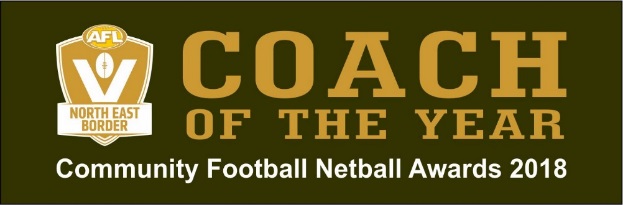 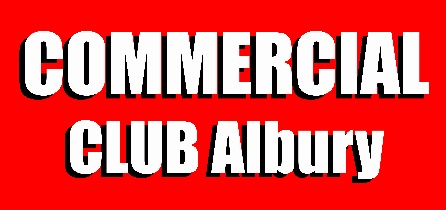 Netball and Community Awards Nomination Form 
1/ Why are you nominating your coach/trainer/volunteer/club (achievements this year? Strengths? New initiatives?):Nominee:Club:Age Group (coaches):					League:Person Nominating:                                                                    Position at Club: Phone:                                                                    		Email:Category Nominated for (please circle):               Net Set Go Coach                               Junior/Youth Netball Coach                 Open Age Netball Coach                 Trainer of the Year                             Volunteer of the Year                                    Club Initiative